Teilnahmeschein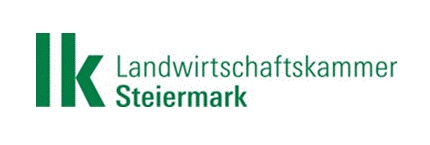 25. Steirische Bauernbrotprämierung 10. August 2022Folgende persönliche Angaben sind unbedingt bekannt zu geben, um eine Veröffentlichung Ihrer Prämierungsergebnisse zu gewährleisten.Name: ______________________________________________________________Adresse: ____________________________________________________________Bezirk:  _____________________________________________________________E-Mail: ___________________________ Telefon: ___________________________Mitglied (Projekt/Verband): ______________________________________________Ich nehme an der Bauernbrotprämierung 2022 in folgender(n) Kategorie(n) teil:(Zutreffendes bitte ankreuzen)Klassisches Bauernbrot			Bauernbrot vom Holzofen	Dinkelbrot	Vollkornbrot		Brot mit Ölsaaten		Innovative und kreative Brote	Gesundes Schuljausengebäck		Gebilde im Lebens- und Jahreslauf, Kunst aus Teig  NachwuchsbäckerInnen bis zum 20. LebensjahrIch erkläre mich mit den Teilnahmebedingungen und Prüfbestimmungen 
laut Ausschreibung einverstanden.Die Proben sind am Steiermarkhof, Ekkehard-Hauer-Straße 33, 8052 Graz, abzugeben. Sie werden von mir am Dienstag, 9. August 2022 von 14 bis 17 Uhr oder 	am Mittwoch, 10. August 2022 bis 7.30 Uhr angeliefert.	______________, am _________ 2022	__________________________Für die Teilnahmegebühr von 40 Euro je Probe erhalten Sie eine Rechnung, bitte nicht vor der Prämierung einzahlen.Teilnahmeschein bitte bis spätestens Freitag, 05. August 2022 
per Post, Fax oder E-Mail einsenden.